Estimating, Measuring, and Comparing Distance Around Behaviours/StrategiesEstimating, Measuring, and Comparing Distance Around Behaviours/StrategiesEstimating, Measuring, and Comparing Distance Around Behaviours/StrategiesEstimating, Measuring, and Comparing Distance Around Behaviours/StrategiesStudent attempts to estimateobjects by length (distancearound) with non-standard units,but estimates are extreme/unreasonable.“About 100 paper clips!”Student estimates objects bylength (distance around) with non-standard units, but struggles to use string to measure.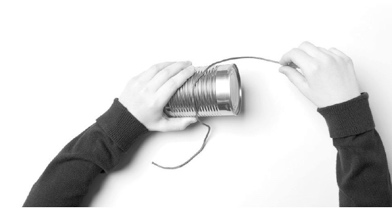 Student measures objects bylength (distance around) usingmultiple copies of a non-standardunit, but units are not placed end-to-end (there are gaps or overlaps).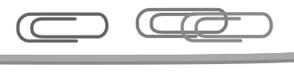 Student measures objects bylength (distance around) usingmultiple copies of a non-standardunit, but does not align the baseof the first unit with the end of theobject being measured.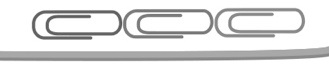 Observations/DocumentationObservations/DocumentationObservations/DocumentationObservations/DocumentationStudent measures objects bylength (distance around) byiterating a single non-standardunit, but has difficulty tracking thelength of the paper clip or losestrack of the count.“I forget how many times I movedthe paper clip.”Student measures objects bylength (distance around) withnon-standard units, but forgets toinclude the unit when stating themeasure.“It is 8 long.”Student measures objects bylength (distance around) with non-standard units, but struggles to compare and order objects.Student successfully estimates,measures, compares, and ordersobjects by length (distance around) with non-standard units.Observations/DocumentationObservations/DocumentationObservations/DocumentationObservations/Documentation